RÆVEJAGTER I NORDSJÆLLAND, FORÅRET 2024Hermed forårets program. Starttidspunkt er angivet ud for de enkelte løbsdatoer. Rævene sender hvert 5' minut i (mindst) 2 timer. Der vil normalt være 5 ræve med tidsregistrering. Rævene må nedlægges i vilkårlig rækkefølge, det gælder bare om at blive færdig hurtigst muligt! Chip til tidsregistrering udleveres/nulstilles før start, og der er som regel mulighed for lån af rævemodtager. Så mød bare op, hvis du har lyst til at prøve.Programmet ser således ud:Søndag d. 25. februar	i Ravnsholt, 160 m, start kl. 10.00Søndag d. 10. marts   	i Nyrup Hegn, 160 m, start kl. 10.00Søndag d. 24. marts    	i Danstrup Hegn, 160 m, start kl. 10.00Søndag d. 14. april      	i Ganløse Ore, 160 m, start kl. 10.00Søndag d. 28. april	i Stenholt Vang, 160 m, start kl. 10.00Lørdag d.  11. maj	”MARIANELUND MESTERSKABET” 160 m   Invitation udsendes senere, se www.oz7fox.dk  hhv. www.facebook.com/oz7fox Søndag d. 12. maj	i Ganløse Ore, 2 m, start kl. 11.00Søndag d. 26. maj	i Ravnsholt, 160 m, start kl. 10.00Søndag d.  9.  juni 	i Store Dyrehave Syd, 160 m, start kl. 10.00. Picnic efter jagten!Derefter holder vi sommerferie.Mødestederne er:Ravnsholt: parkeringspladsen for enden af Hyrebakken, midt i skoven.; kør ind fra syd, forbi Bregnerød Kro.Nyrup Hegn: Naturcentret Nyruphus, Kongevejen 270.Danstrup Hegn: 1' park. plads på Fredensborgvejen.Ganløse Ore: Parkeringspladsen v. Farumvej 127, nord for skoven, Krak 104, J3.Stenholt Vang: Parkeringspladsen på den ”afskårne” gl. del af Hillerødvejen, nordvest i skoven, tæt ved krydsningen af Isterødvejen, Krak 55, A7St. Dyrehave: Den nye rasteplads ved Kongevejen, stik syd for ”Stjernen”, Krak 75, E4Kort over skovene kan købes i de lokale orienteringsklubber, find dem på www.do-f.dk. Eventuelle ændringer af programmet vil blive annonceret på www.oz7fox.dk  hhv. www.facebook.com/oz7fox .Har du spørgsmål om rævejagterne, er du velkommen til at ringe til undertegnede.VY 73 de OZ9VA Arne Jensen, mobil 22 69 72 16, oz9va@outlook.com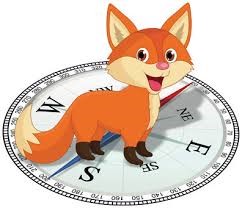 